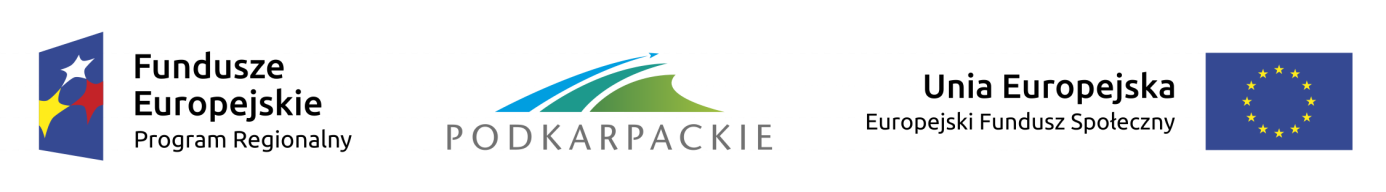 Załącznik nr 2 do Formularza ofertyOświadczenie o spełnieniu warunku uczestnictwa w postępowaniuOświadczam na potrzeby postępowania pn. Przedsiębiorczość 
w województwie podkarpackim – kierunki rozwoju, że spełniam warunek dotyczący zrealizowania min. 3 usług, polegających na kompleksowej organizacji konferencji dla min. 100 osób każda. Wartość każdej z usług nie była niższa niż 15 000, 00 zł (brutto).(data, podpis Wykonawcy)……………………………………………….